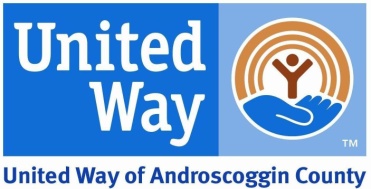 UNITED WAY OF ANDROSCOGGIN COUNTY STRATEGIC PRIORITIESPRIORITY AREA: EDUCATIONFocus Areas: Readiness to Learn, School Success, Youth DevelopmentUWAC supports community programs that help families and children thrive and learn, youth programs where kids feel safe and welcome, and connect youth with mentors and role models that they trust.  This will be implemented through:Early Childhood & Parenting Education Programs:  Success By 6™Academic Support & Literacy ProgramsAfterschool, Summer, & Mentoring ProgramsOutcomesAll children in Androscoggin County are adequately prepared for success in kindergarten.  They have the family and community support required to achieve the intellectual, social, emotional and physical capacity to succeed in school.Individuals are adequately prepared for success in the community and workplace.  Access to services, education and training opportunities leading to self-sufficiency, independence and the ability to contribute to society will be provided.InitiativesTouch-a-TruckBackpack ProjectPRIORITY AREA:  INCOMEFocus Areas:  Emergency Food and Shelter, Homelessness PreventionUWAC supports community programs that shelter and feed people during times of need and offer services to prevent homelessness.  This will be implemented through:Emergency Food & Shelter ProgramsPreventing & Eliminating Homelessness ProgramsOutcomesHomelessness is reduced through prevention services, emergency shelters, transitional living services, outreach and housing for those with low/no income.Basic living needs, including but not restricted to food, clothing and essential household goods, are accessible to the neediest.CollaborationsLewiston-Auburn Alliance of Services to the HomelessLewiston-Auburn CA$H CoalitionBridges Out of PovertyPRIORITY AREA:  HEALTHFocus Areas:  Strong Families, Access to Health Care, Independent LivingUWAC supports community health services for essential medical and dental care, substance abuse treatment, mental health care, violence prevention and recovery, independent living and nutrition programs.  This will be implemented through:Programs providing essential medical and dental care for those who could not otherwise afford itPrograms providing access to substance abuse treatment & mental health care for those who need itSupportive services & nutrition for families, adults, teens, seniors & people with disabilities as neededInterpersonal violence programsOutcomesAccess to affordable health care, including preventive, physical and mental health services, is available to the neediest.The social and wellness needs of individuals will be met through programs and services.Interpersonal violence will be reduced, root causes will be addressed with strategies to prevent violence, so that individuals are safe in the community.InitiativesPantry ProjectFamilyWize Prescription Discount CardDay of Caring2-1-1 MaineImpact Oversight Com. Approved: 06-22-15